Задания для Группы 1Фронтальная работа.  1 балл за верный ответ.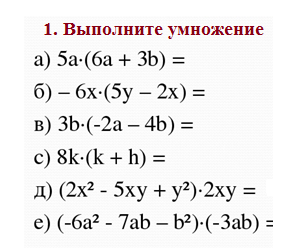 Самостоятельная работа.  Выполните  № 365 (1- 8), стр. 71 («Алгебра 7 класс», автор  А.Г. Мерзляк).Критерии оценивания  № 365 1б – задание выполнено, верно 0б – задание выполнено  неверноШкала оценивания за 1 и  2 заданияЗадания для Групп 2, 3Выполните  ТЕСТКритерии оценивания теста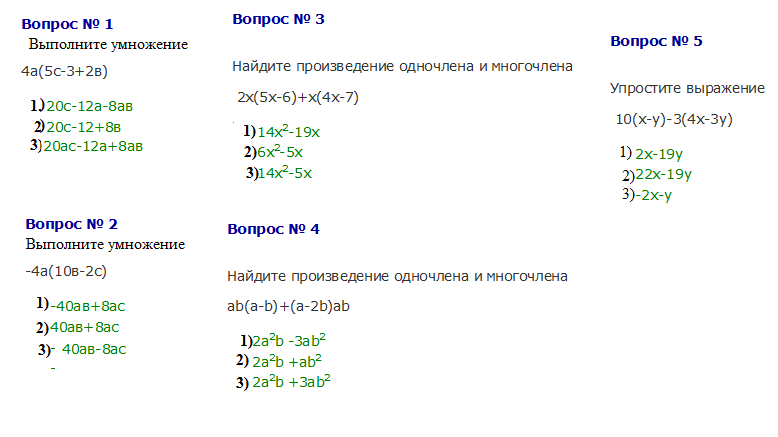 1б – за верный ответ на вопрос 0б – ответ на вопрос  неверенВыполните в тетради  № 361 (1-3) (учебник, автор  А. Г. Мерзляк)Критерии оценивания   задания1б – уравнение решено, верно 0б – уравнение решено неверноШкала оценивания за 1 и 2 заданиябаллы0 -3 б 4 – 6 б7 - 8б9 -10 боценка«2»«3»«4»«5»баллы0 - 2 б3- 4б5- 6 б7-8боценка«2»«3»«4»«5»